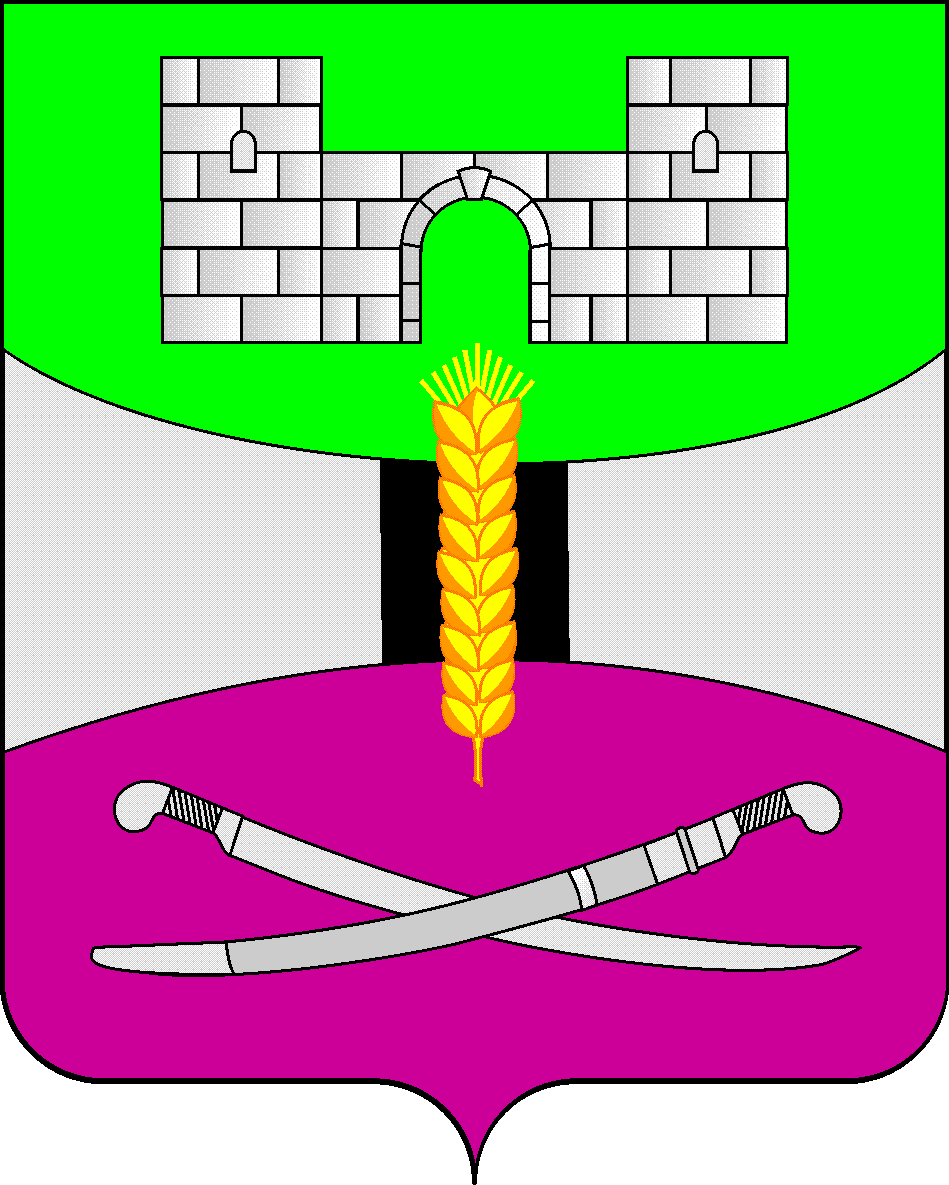 АДМИНИСТРАЦИЯ МУНИЦИПАЛЬНОГО ОБРАЗОВАНИЯЩЕРБИНОВСКИЙ РАЙОНПОСТАНОВЛЕНИЕ        от 27.10.2020                                                                                                  № 646ст-ца СтарощербиновскаяО внесении изменений в постановление администрации муниципального образования Щербиновский район от 26 октября 2017 года № 660 «Об утверждении муниципальной программы муниципального образования Щербиновский район«Развитие субъектов малого и среднегопредпринимательства в муниципальном образованииЩербиновский район» В целях уточнения расходования средств в рамках муниципальной программы муниципального образования Щербиновский район «Развитие субъектов малого и среднего предпринимательства в муниципальном образовании Щербиновский район» п о с т а н о в л я ю:1. Утвердить изменения, вносимые в постановление администрации муниципального образования Щербиновский район от 26 октября 2017 года № 660 «Об утверждении муниципальной программы муниципального образования Щербиновский район «Развитие субъектов малого и среднего предпринимательства в муниципальном образовании Щербиновский район» (прилагаются).2. Отделу по взаимодействию с органами местного самоуправления администрации муниципального образования Щербиновский район (Терещенко) разместить настоящее постановление на официальном сайте администрации муниципального образования Щербиновский район.3. Отделу муниципальной службы, кадровой политики и делопроизводства администрации муниципального образования Щербиновский район (Кочерга) опубликовать настоящее постановление в периодическом печатном издании «Информационный бюллетень органов местного самоуправления муниципального образования Щербиновский район».4. Постановление вступает в силу на следующий день после его официального опубликования.Исполняющий полномочия главымуниципального образованияЩербиновский район                                                                                                 А.А. БеликовПРИЛОЖЕНИЕУТВЕРЖДЕНЫпостановлением администрациимуниципального образования Щербиновский район от 27.10.2020 № 646ИзменениЯ,вносимые в постановление администрации муниципального образования Щербиновский район от 26 октября 2017 года № 660 «Об утверждении муниципальной программы муниципального 
образования Щербиновский район «Развитие субъектов малого и 
среднего предпринимательства в муниципальном образовании 
Щербиновский район» 	1. В муниципальной программе муниципального образования Щербиновский район «Развитие субъектов малого и среднего предпринимательства в муниципальном образовании Щербиновский район»:	1) позицию «Объемы бюджетных ассигнований муниципальной программы» паспорта муниципальной программы муниципального образования Щербиновский район «Развитие субъектов малого и среднего предпринимательства в муниципальном образовании Щербиновский район» изложить в следующей редакции:2) в разделе 4 «Обоснование ресурсного обеспечения муниципальной программы»:в абзаце первом слова «11 049 004 (одиннадцать миллионов сорок девять тысяч четыре) рубля, 25 копеек» заменить словами «11 078 998 (одиннадцать миллионов семьдесят восемь тысяч девятьсот девяносто восемь) рублей, 25 копеек»;таблицу изложить в следующей редакции:«».2. Приложения № 1, 2, 3 к муниципальной программе «Развитие субъектов малого и среднего предпринимательства в муниципальном образовании Щербиновский район» изложить в следующей редакции:ЦЕЛЕВЫЕ ПОКАЗАТЕЛИ МУНИЦИПАЛЬНОЙ ПРОГРАММЫмуниципального образования Щербиновский район «Развитие субъектов малого и среднегопредпринимательства в муниципальном образовании Щербиновский район»ПЕРЕЧЕНЬ ОСНОВНЫХ МЕРОПРИЯТИЙ МУНИЦИПАЛЬНОЙ ПРОГРАММЫмуниципального образования Щербиновский район «Развитие субъектов малого и среднего предпринимательства в муниципальном образовании Щербиновский район» Приложение № 3к муниципальной программемуниципального образованияЩербиновский район «Развитиесубъектов малого и среднегопредпринимательствав муниципальном образованииЩербиновский район»ПРОГНОЗсводных показателей муниципального задания на оказание муниципальных услуг (выполнение работ) муниципальным бюджетным учреждением «Сельскохозяйственный информационно-консультационный центр муниципального образования Щербиновский район» в сфере реализации муниципальной программы «Развитие субъектов малого и среднего предпринимательства в муниципальном образовании Щербиновский район»    ».Начальник отдела по вопросам курортов и туризма, инвестиций и малого бизнеса администрации муниципального образования Щербиновский район                                                                                                                                                    Д.Е. Сидоренко«Объемы бюджетных ассигнований муниципальной программыобъем финансирования муниципальной программы 11 078 998,25 рублей, из них: 2018 год – 1 860 423,32 рублей, в том числе бюджет муниципального образования Щербиновский район - 1 860 423,32 рублей;2019 год – 2 256 580,93 рублей, в том числе бюджет муниципального образования Щербиновский район – 2 256 580,93 рублей;2020 год – 2 680 094,00 рублей, в том числе бюджет муниципального образования Щербиновский район 2 680 094,00 рублей»;2021 год - 2 174 100,00 рублей, в том числе бюджет муниципального образования Щербиновский район 2 174 100,00 рублей;2022 год - 2 107 800,00 рублей, в том числе бюджет муниципального образования Щербиновский район 2 107 800,00 рублей»;Источникфинансирования муниципальнойпрограммыОбъемфинансированиявсего, руб.В том числе (года):В том числе (года):В том числе (года):В том числе (года):В том числе (года):Источникфинансирования муниципальнойпрограммыОбъемфинансированиявсего, руб.20182019202020212022Всего в том числе11 078 998,251860423,322256580,932680094,002174100,002107800,00бюджет муниципального образования Щербиновский район11 078 998,251860423,322256580,932680094,002174100,002107800,00Основное мероприятие № 1 «Развитие субъектов малого и среднего предпринимательства»121 488,0015000,0034994,0014994,0028700,0027800,00Основное мероприятие № 2 «Обеспечение деятельности муниципального бюджетного учреждения «Сельскохозяйственный информационно- консультационный центр» муниципального образования Щербиновский район»10 957 510,251845423,322221586,932665100,002145400,002080000,00«Приложение № 1к муниципальной программе муниципального образования Щербиновский район «Развитие субъектов малого и среднего предпринимательства в муниципальном образовании Щербиновский район№ п/пНаименование целевого показателяНаименование целевого показателяЕдиница измеренияЗначение показателейЗначение показателейЗначение показателейЗначение показателейЗначение показателейЗначение показателей№ п/пНаименование целевого показателяНаименование целевого показателяЕдиница измерения20182019202020212022202212234567881Муниципальная программа «Развитие субъектов малого и среднего предпринимательства в муниципальном образовании Щербиновский район»Муниципальная программа «Развитие субъектов малого и среднего предпринимательства в муниципальном образовании Щербиновский район»Муниципальная программа «Развитие субъектов малого и среднего предпринимательства в муниципальном образовании Щербиновский район»Муниципальная программа «Развитие субъектов малого и среднего предпринимательства в муниципальном образовании Щербиновский район»Муниципальная программа «Развитие субъектов малого и среднего предпринимательства в муниципальном образовании Щербиновский район»Муниципальная программа «Развитие субъектов малого и среднего предпринимательства в муниципальном образовании Щербиновский район»Муниципальная программа «Развитие субъектов малого и среднего предпринимательства в муниципальном образовании Щербиновский район»Муниципальная программа «Развитие субъектов малого и среднего предпринимательства в муниципальном образовании Щербиновский район»Муниципальная программа «Развитие субъектов малого и среднего предпринимательства в муниципальном образовании Щербиновский район»Цельобеспечение комплексного, сбалансированного и устойчивого социально-экономического и инновационного развития малого и среднего предпринимательства в муниципальном образовании Щербиновский районобеспечение комплексного, сбалансированного и устойчивого социально-экономического и инновационного развития малого и среднего предпринимательства в муниципальном образовании Щербиновский районобеспечение комплексного, сбалансированного и устойчивого социально-экономического и инновационного развития малого и среднего предпринимательства в муниципальном образовании Щербиновский районобеспечение комплексного, сбалансированного и устойчивого социально-экономического и инновационного развития малого и среднего предпринимательства в муниципальном образовании Щербиновский районобеспечение комплексного, сбалансированного и устойчивого социально-экономического и инновационного развития малого и среднего предпринимательства в муниципальном образовании Щербиновский районобеспечение комплексного, сбалансированного и устойчивого социально-экономического и инновационного развития малого и среднего предпринимательства в муниципальном образовании Щербиновский районобеспечение комплексного, сбалансированного и устойчивого социально-экономического и инновационного развития малого и среднего предпринимательства в муниципальном образовании Щербиновский районобеспечение комплексного, сбалансированного и устойчивого социально-экономического и инновационного развития малого и среднего предпринимательства в муниципальном образовании Щербиновский районЗадачисодействие развитию, пропаганда и популяризация предпринимательской деятельности;увеличение числа субъектов малого и среднего предпринимательства;развитие инфраструктуры поддержки малого и среднего предпринимательствасодействие развитию, пропаганда и популяризация предпринимательской деятельности;увеличение числа субъектов малого и среднего предпринимательства;развитие инфраструктуры поддержки малого и среднего предпринимательствасодействие развитию, пропаганда и популяризация предпринимательской деятельности;увеличение числа субъектов малого и среднего предпринимательства;развитие инфраструктуры поддержки малого и среднего предпринимательствасодействие развитию, пропаганда и популяризация предпринимательской деятельности;увеличение числа субъектов малого и среднего предпринимательства;развитие инфраструктуры поддержки малого и среднего предпринимательствасодействие развитию, пропаганда и популяризация предпринимательской деятельности;увеличение числа субъектов малого и среднего предпринимательства;развитие инфраструктуры поддержки малого и среднего предпринимательствасодействие развитию, пропаганда и популяризация предпринимательской деятельности;увеличение числа субъектов малого и среднего предпринимательства;развитие инфраструктуры поддержки малого и среднего предпринимательствасодействие развитию, пропаганда и популяризация предпринимательской деятельности;увеличение числа субъектов малого и среднего предпринимательства;развитие инфраструктуры поддержки малого и среднего предпринимательствасодействие развитию, пропаганда и популяризация предпринимательской деятельности;увеличение числа субъектов малого и среднего предпринимательства;развитие инфраструктуры поддержки малого и среднего предпринимательства1.1Целевой показатель «Доля субъектов малого и среднего предпринимательства в общем количестве хозяйствующих субъектов»Целевой показатель «Доля субъектов малого и среднего предпринимательства в общем количестве хозяйствующих субъектов»%8587919394941.2Целевой показатель «Объем инвестиций в основной капитал субъектов малого и среднего предпринимательства»Целевой показатель «Объем инвестиций в основной капитал субъектов малого и среднего предпринимательства»млн. руб.6186206246286306302Основное мероприятие № 1 «Развитие субъектов малого и среднего предпринимательства»Основное мероприятие № 1 «Развитие субъектов малого и среднего предпринимательства»Основное мероприятие № 1 «Развитие субъектов малого и среднего предпринимательства»Основное мероприятие № 1 «Развитие субъектов малого и среднего предпринимательства»Основное мероприятие № 1 «Развитие субъектов малого и среднего предпринимательства»Основное мероприятие № 1 «Развитие субъектов малого и среднего предпринимательства»Основное мероприятие № 1 «Развитие субъектов малого и среднего предпринимательства»Основное мероприятие № 1 «Развитие субъектов малого и среднего предпринимательства»Основное мероприятие № 1 «Развитие субъектов малого и среднего предпринимательства»Цельобеспечение комплексного, сбалансированного и устойчивого социально-экономического и инновационного развития малого и среднего предпринимательства в муниципальном образовании Щербиновский районобеспечение комплексного, сбалансированного и устойчивого социально-экономического и инновационного развития малого и среднего предпринимательства в муниципальном образовании Щербиновский районобеспечение комплексного, сбалансированного и устойчивого социально-экономического и инновационного развития малого и среднего предпринимательства в муниципальном образовании Щербиновский районобеспечение комплексного, сбалансированного и устойчивого социально-экономического и инновационного развития малого и среднего предпринимательства в муниципальном образовании Щербиновский районобеспечение комплексного, сбалансированного и устойчивого социально-экономического и инновационного развития малого и среднего предпринимательства в муниципальном образовании Щербиновский районобеспечение комплексного, сбалансированного и устойчивого социально-экономического и инновационного развития малого и среднего предпринимательства в муниципальном образовании Щербиновский районобеспечение комплексного, сбалансированного и устойчивого социально-экономического и инновационного развития малого и среднего предпринимательства в муниципальном образовании Щербиновский районобеспечение комплексного, сбалансированного и устойчивого социально-экономического и инновационного развития малого и среднего предпринимательства в муниципальном образовании Щербиновский районЗадачисодействие развитию, пропаганда и популяризация предпринимательской деятельности;увеличение числа субъектов малого и среднего предпринимательствасодействие развитию, пропаганда и популяризация предпринимательской деятельности;увеличение числа субъектов малого и среднего предпринимательствасодействие развитию, пропаганда и популяризация предпринимательской деятельности;увеличение числа субъектов малого и среднего предпринимательствасодействие развитию, пропаганда и популяризация предпринимательской деятельности;увеличение числа субъектов малого и среднего предпринимательствасодействие развитию, пропаганда и популяризация предпринимательской деятельности;увеличение числа субъектов малого и среднего предпринимательствасодействие развитию, пропаганда и популяризация предпринимательской деятельности;увеличение числа субъектов малого и среднего предпринимательствасодействие развитию, пропаганда и популяризация предпринимательской деятельности;увеличение числа субъектов малого и среднего предпринимательствасодействие развитию, пропаганда и популяризация предпринимательской деятельности;увеличение числа субъектов малого и среднего предпринимательства2.1Целевой показатель «Доля оборота субъектов малого и среднего предпринимательства в общем обороте всех хозяйствующих субъектов»Целевой показатель «Доля оборота субъектов малого и среднего предпринимательства в общем обороте всех хозяйствующих субъектов»%3334363939412.2Целевой показатель «Доля численности населения занятого в малом и среднем предпринимательстве в численности населения занятого в экономике»Целевой показатель «Доля численности населения занятого в малом и среднем предпринимательстве в численности населения занятого в экономике»%2931333636392.2Целевой показатель «Доля численности населения занятого в малом и среднем предпринимательстве в численности населения занятого в экономике»Целевой показатель «Доля численности населения занятого в малом и среднем предпринимательстве в численности населения занятого в экономике»2.3Целевой показатель «Количество принятых муниципальных правовых актов сельских поселений Щербиновского района, направленных на предоставление муниципальных преференций производителям товаров при организации нестационарной и мобильной торговли»Целевой показатель «Количество принятых муниципальных правовых актов сельских поселений Щербиновского района, направленных на предоставление муниципальных преференций производителям товаров при организации нестационарной и мобильной торговли»единиц--8---3Основное мероприятие № 2 «Обеспечение деятельности муниципального бюджетного учреждения «Сельскохозяйственный информационно- консультационный центр» муниципального образования Щербиновский район»Основное мероприятие № 2 «Обеспечение деятельности муниципального бюджетного учреждения «Сельскохозяйственный информационно- консультационный центр» муниципального образования Щербиновский район»Основное мероприятие № 2 «Обеспечение деятельности муниципального бюджетного учреждения «Сельскохозяйственный информационно- консультационный центр» муниципального образования Щербиновский район»Основное мероприятие № 2 «Обеспечение деятельности муниципального бюджетного учреждения «Сельскохозяйственный информационно- консультационный центр» муниципального образования Щербиновский район»Основное мероприятие № 2 «Обеспечение деятельности муниципального бюджетного учреждения «Сельскохозяйственный информационно- консультационный центр» муниципального образования Щербиновский район»Основное мероприятие № 2 «Обеспечение деятельности муниципального бюджетного учреждения «Сельскохозяйственный информационно- консультационный центр» муниципального образования Щербиновский район»Основное мероприятие № 2 «Обеспечение деятельности муниципального бюджетного учреждения «Сельскохозяйственный информационно- консультационный центр» муниципального образования Щербиновский район»Основное мероприятие № 2 «Обеспечение деятельности муниципального бюджетного учреждения «Сельскохозяйственный информационно- консультационный центр» муниципального образования Щербиновский район»Основное мероприятие № 2 «Обеспечение деятельности муниципального бюджетного учреждения «Сельскохозяйственный информационно- консультационный центр» муниципального образования Щербиновский район»Цельобеспечение комплексного, сбалансированного и устойчивого социально-экономического и инновационного развития малого и среднего предпринимательства в муниципальном образовании Щербиновский районобеспечение комплексного, сбалансированного и устойчивого социально-экономического и инновационного развития малого и среднего предпринимательства в муниципальном образовании Щербиновский районобеспечение комплексного, сбалансированного и устойчивого социально-экономического и инновационного развития малого и среднего предпринимательства в муниципальном образовании Щербиновский районобеспечение комплексного, сбалансированного и устойчивого социально-экономического и инновационного развития малого и среднего предпринимательства в муниципальном образовании Щербиновский районобеспечение комплексного, сбалансированного и устойчивого социально-экономического и инновационного развития малого и среднего предпринимательства в муниципальном образовании Щербиновский районобеспечение комплексного, сбалансированного и устойчивого социально-экономического и инновационного развития малого и среднего предпринимательства в муниципальном образовании Щербиновский районобеспечение комплексного, сбалансированного и устойчивого социально-экономического и инновационного развития малого и среднего предпринимательства в муниципальном образовании Щербиновский районобеспечение комплексного, сбалансированного и устойчивого социально-экономического и инновационного развития малого и среднего предпринимательства в муниципальном образовании Щербиновский районЗадачиразвитие инфраструктуры поддержки малого и среднего предпринимательстваразвитие инфраструктуры поддержки малого и среднего предпринимательстваразвитие инфраструктуры поддержки малого и среднего предпринимательстваразвитие инфраструктуры поддержки малого и среднего предпринимательстваразвитие инфраструктуры поддержки малого и среднего предпринимательстваразвитие инфраструктуры поддержки малого и среднего предпринимательстваразвитие инфраструктуры поддержки малого и среднего предпринимательстваразвитие инфраструктуры поддержки малого и среднего предпринимательства3.1Целевой показатель «Выполнение плана оказания бесплатных консультаций муниципальным бюджетным учреждением «Сельскохозяйственный информационно-консультационный центр» муниципального образования Щербиновский район»Целевой показатель «Выполнение плана оказания бесплатных консультаций муниципальным бюджетным учреждением «Сельскохозяйственный информационно-консультационный центр» муниципального образования Щербиновский район»%1001001001001001003.2Целевой показатель «Выполнение плана проведения конференций, семинаров»Целевой показатель «Выполнение плана проведения конференций, семинаров»%100100100100100100ПРИЛОЖЕНИЕ № 2к муниципальной программе муниципального образования Щербиновский район «Развитие субъектов малого и среднего предпринимательства в муниципальном образовании Щербиновский район»№ п/п№ п/пНаименование мероприятияИсточник финансированияОбъем финансирования, всего (руб.)В том числе по годамВ том числе по годамВ том числе по годамВ том числе по годамВ том числе по годамВ том числе по годамВ том числе по годамВ том числе по годамВ том числе по годамВ том числе по годамНепосредственный результат реализации мероприятияНепосредственный результат реализации мероприятияНепосредственный результат реализации мероприятияУчастник муниципальной программы, исполнитель мероприятияУчастник муниципальной программы, исполнитель мероприятия№ п/п№ п/пНаименование мероприятияИсточник финансированияОбъем финансирования, всего (руб.)2018201820192019202020202021202120222022Непосредственный результат реализации мероприятияНепосредственный результат реализации мероприятияНепосредственный результат реализации мероприятияУчастник муниципальной программы, исполнитель мероприятияУчастник муниципальной программы, исполнитель мероприятия112345566778899101010111111Основное мероприятие № 1 «Развитие субъектов малого и среднего предпринимательства» в том числе:всего121 488,0015 000,0015 000,0034 994,0034 994,0014 994,0014 994,0028 700,0028 700,0027 800,0027 800,001.11.1Мероприятие № 1 Освещение информационных материалов по вопросам развития малого и среднего предпринимательства в средствах массовой информации, на официальном сайте администрации муниципального образования Щербиновский район (далее так же – администрация МОЩР) и на Инвестиционном портале администрации МОЩРбюджет муниципального образования Щербиновский район (далее – бюджет МОЩР)61 488,0015 000,0015 000,0014 994,0014 994,0014994,0014994,008 700,008 700,007 800,007 800,00освещение в средствахмассовой информации «Щербиновский курьер» наиболее острых и волнующих тем, касающихся малого исреднего предпринимательства (не менее четырех публикаций)освещение в средствахмассовой информации «Щербиновский курьер» наиболее острых и волнующих тем, касающихся малого исреднего предпринимательства (не менее четырех публикаций)освещение в средствахмассовой информации «Щербиновский курьер» наиболее острых и волнующих тем, касающихся малого исреднего предпринимательства (не менее четырех публикаций)администрация муниципальногообразованияЩербиновский район(далее – администрация МОЩР)администрация муниципальногообразованияЩербиновский район(далее – администрация МОЩР)1.21.2Мероприятие № 2 «Мониторинг нормативных правовых актов Российской Федерации, Краснодарского края, регулирующих деятельность субъектов малого и среднего предпринимательства, проведение оценки регулирующего воздействия и экспертизы муниципальных нормативных правовых актов, затрагивающие вопросы осуществления предпринимательской и инвестиционной деятельности»-финансирования не требуетфинансирования не требуетфинансирования не требуетфинансирования не требуетфинансирования не требуетфинансирования не требуетфинансирования не требуетфинансирования не требуетфинансирования не требуетфинансирования не требуетфинансирования не требуетпринятие 2-х нормативных правовых актов ежегодно; проведение оценки регулирующего воздействия не менее 6 нормативных правовых актов; проведение экспертизы в отношении не менее 4 нормативных правовых актовпринятие 2-х нормативных правовых актов ежегодно; проведение оценки регулирующего воздействия не менее 6 нормативных правовых актов; проведение экспертизы в отношении не менее 4 нормативных правовых актовпринятие 2-х нормативных правовых актов ежегодно; проведение оценки регулирующего воздействия не менее 6 нормативных правовых актов; проведение экспертизы в отношении не менее 4 нормативных правовых актовпринятие 2-х нормативных правовых актов ежегодно; проведение оценки регулирующего воздействия не менее 6 нормативных правовых актов; проведение экспертизы в отношении не менее 4 нормативных правовых актовисполнитель мероприятия - отдел экономики администрации МОЩР (далее – отдел экономики)1.31.3Мероприятие № 3 «Анализ и прогнозирование социально - экономического развития сектора малого и среднего предпринимательства»-финансирования не требуетфинансирования не требуетфинансирования не требуетфинансирования не требуетфинансирования не требуетфинансирования не требуетфинансирования не требуетфинансирования не требуетфинансирования не требуетфинансирования не требуетфинансирования не требуетвыявление необходимых мер поддержки для субъектов МСП Учет реальных доходов и расходов в малом и среднем предпринимательстве и размеров отчислений налогов в  консолидированный бюджет Краснодарского края  выявление необходимых мер поддержки для субъектов МСП Учет реальных доходов и расходов в малом и среднем предпринимательстве и размеров отчислений налогов в  консолидированный бюджет Краснодарского края  выявление необходимых мер поддержки для субъектов МСП Учет реальных доходов и расходов в малом и среднем предпринимательстве и размеров отчислений налогов в  консолидированный бюджет Краснодарского края  выявление необходимых мер поддержки для субъектов МСП Учет реальных доходов и расходов в малом и среднем предпринимательстве и размеров отчислений налогов в  консолидированный бюджет Краснодарского края  исполнитель мероприятия - отдел экономики1.41.4Мероприятие № 4 «Организация и проведение конкурса «Лучшее предприятие (предприниматель) Щербиновского района»бюджет МОЩР60 000,000020 000,0020 000,000,000,0020 000,0020 000,0020 000,0020 000,00проведение конкурса в целях передачи передового опыта и лучших традиций  предпринимательствапроведение конкурса в целях передачи передового опыта и лучших традиций  предпринимательствапроведение конкурса в целях передачи передового опыта и лучших традиций  предпринимательствапроведение конкурса в целях передачи передового опыта и лучших традиций  предпринимательстваадминистрация МОЩР1.51.5Мероприятие № 5 «Консультирование субъектов малого и среднего предпринимательства о некоммерческой организации «Гарантийный фонд поддержки субъектов малого предпринимательства Краснодарского края»-финансирования не требуетфинансирования не требуетфинансирования не требуетфинансирования не требуетфинансирования не требуетфинансирования не требуетфинансирования не требуетфинансирования не требуетфинансирования не требуетфинансирования не требуетфинансирования не требуетсубсидии из краевого и федерального бюджета;нововведения в налогообложении малого и среднего предпринимательствасубсидии из краевого и федерального бюджета;нововведения в налогообложении малого и среднего предпринимательствасубсидии из краевого и федерального бюджета;нововведения в налогообложении малого и среднего предпринимательствасубсидии из краевого и федерального бюджета;нововведения в налогообложении малого и среднего предпринимательстваисполнитель мероприятия - отдел экономики1.61.6Мероприятие № 6 «Организация и  проведение конференций, семинаров, «круглых столов», «День открытых  дверей» для малого и среднего предпринимательства»-финансирования не требуетфинансирования не требуетфинансирования не требуетфинансирования не требуетфинансирования не требуетфинансирования не требуетфинансирования не требуетфинансирования не требуетфинансирования не требуетфинансирования не требуетфинансирования не требуетфинансирования не требуеттри семинара, однаконференция,  два «круглых стола», один «день открытых дверей»три семинара, однаконференция,  два «круглых стола», один «день открытых дверей»три семинара, однаконференция,  два «круглых стола», один «день открытых дверей»исполнитель - отдел экономики1.71.7Мероприятие № 7 «Обеспечение работы телефона «горячей линии» и «Ящика доверия» по вопросам деятельности субъектов малого и среднего предпринимательства»-финансирования не требуетфинансирования не требуетфинансирования не требуетфинансирования не требуетфинансирования не требуетфинансирования не требуетфинансирования не требуетфинансирования не требуетфинансирования не требуетфинансирования не требуетфинансирования не требуетфинансирования не требует100% обеспечения  работы (прием и рассмотрение заявлений поступивших на телефон «Го-рячей линии» и «Ящик до-верия»)100% обеспечения  работы (прием и рассмотрение заявлений поступивших на телефон «Го-рячей линии» и «Ящик до-верия»)100% обеспечения  работы (прием и рассмотрение заявлений поступивших на телефон «Го-рячей линии» и «Ящик до-верия»)исполнитель мероприятия - отдел экономики1.81.8Мероприятие № 8 «Содействие субъектам малого и среднего предпринимательства  к доступу в кредитные организации»-финансирования не требуетфинансирования не требуетфинансирования не требуетфинансирования не требуетфинансирования не требуетфинансирования не требуетфинансирования не требуетфинансирования не требуетфинансирования не требуетфинансирования не требуетфинансирования не требуетфинансирования не требуетпроведение 2-х дней открытых дверей; размещение информации на стендах МСП о кредитных программахпроведение 2-х дней открытых дверей; размещение информации на стендах МСП о кредитных программахпроведение 2-х дней открытых дверей; размещение информации на стендах МСП о кредитных программахисполнитель мероприятия - отдел экономики1.9Мероприятие № 9 «Предоставление мун. имущества субъектам МСП для ведения предпринимательской деятельности»Мероприятие № 9 «Предоставление мун. имущества субъектам МСП для ведения предпринимательской деятельности»-финансирования не требуетфинансирования не требуетфинансирования не требуетфинансирования не требуетфинансирования не требуетфинансирования не требуетфинансирования не требуетфинансирования не требуетфинансирования не требуетфинансирования не требуетфинансирования не требуетоказание имущественной поддержки  одному субъектуоказание имущественной поддержки  одному субъектуисполнители мероприятия - отдел экономики, отдел по распоряжению муниципальным имуществом администрации МОЩРисполнители мероприятия - отдел экономики, отдел по распоряжению муниципальным имуществом администрации МОЩРисполнители мероприятия - отдел экономики, отдел по распоряжению муниципальным имуществом администрации МОЩР1.10Мероприятие№ 10 «Организация работы Совета по предпринимательству»Мероприятие№ 10 «Организация работы Совета по предпринимательству»-финансирования не требуетфинансирования не требуетфинансирования не требуетфинансирования не требуетфинансирования не требуетфинансирования не требуетфинансирования не требуетфинансирования не требуетфинансирования не требуетфинансирования не требуетфинансирования не требуетпроведение заседаний Совета по развитию и поддержке МСП в муниципальном образовании Щербиновский район - 1 раз в полугодиепроведение заседаний Совета по развитию и поддержке МСП в муниципальном образовании Щербиновский район - 1 раз в полугодиеисполнитель мероприятия - отдел экономикиисполнитель мероприятия - отдел экономикиисполнитель мероприятия - отдел экономики1.11Мероприятие№ 11 «Оказание методической помощи администрациям сельских поселений Щербиновского района в разработке муниципальных правовых актов, принимаемых в целях реализации мероприятий, направленных на предоставление муниципальных  преференций субъектам малого и среднего бизнеса, являющимся товаропроизводителями, и реализующими товары собственного производства в малых форматах торговли»Мероприятие№ 11 «Оказание методической помощи администрациям сельских поселений Щербиновского района в разработке муниципальных правовых актов, принимаемых в целях реализации мероприятий, направленных на предоставление муниципальных  преференций субъектам малого и среднего бизнеса, являющимся товаропроизводителями, и реализующими товары собственного производства в малых форматах торговли»-финансирования не требуетфинансирования не требуетфинансирования не требуетфинансирования не требуетфинансирования не требуетфинансирования не требуетфинансирования не требуетфинансирования не требуетфинансирования не требуетфинансирования не требуетфинансирования не требуетподготовка рекомендаций администрациям сельских поселений Щербиновского района по разработке муниципальных правовых актов, направленных на предоставление муниципальных преференций  производителям товаров при организации нестационарной и мобильной торговлиподготовка рекомендаций администрациям сельских поселений Щербиновского района по разработке муниципальных правовых актов, направленных на предоставление муниципальных преференций  производителям товаров при организации нестационарной и мобильной торговлиисполнитель мероприятия - отдел экономикиисполнитель мероприятия - отдел экономикиисполнитель мероприятия - отдел экономики2Основное мероприятие № 2 «Обеспечение деятельности муниципального бюджетного учреждения «Сельскохозяйственный информационно-консультационный центр» муниципального образования Щербиновский район» (далее- МБУ «СИКЦ МО ЩР»)Основное мероприятие № 2 «Обеспечение деятельности муниципального бюджетного учреждения «Сельскохозяйственный информационно-консультационный центр» муниципального образования Щербиновский район» (далее- МБУ «СИКЦ МО ЩР»)Всего10957510,2510957510,251845423,321845423,322221586,932221586,932665100,002665100,002145400,002145400,002080000,00Количество консультаци-онных услуг субъектам МСП, оказанных МБУ «СИКЦ МО ЩР»2018 год – не  менее 1950;2019 год – не менее 1950;2020 год - не менее 1950;2021 год – не менее 1950;2022 год – не менее 1950.Количество консультаци-онных услуг субъектам МСП, оказанных МБУ «СИКЦ МО ЩР»2018 год – не  менее 1950;2019 год – не менее 1950;2020 год - не менее 1950;2021 год – не менее 1950;2022 год – не менее 1950.администрация МОЩРадминистрация МОЩРадминистрация МОЩРИТОГОИТОГО11078998,2511078998,251860423,321860423,322256580,932256580,932680094,002680094,002174100,002174100,002107800,00Наименование услуги (работы), показателя объема (качества) услуги (работы), основного мероприятия (ведомственной целевой программы)Значение показателя объема(качества) услуги (работы)Значение показателя объема(качества) услуги (работы)Значение показателя объема(качества) услуги (работы)Значение показателя объема(качества) услуги (работы)Значение показателя объема(качества) услуги (работы)Значение показателя объема(качества) услуги (работы)Расходы бюджета муниципального образования Щербиновский район на оказание муниципальной услуги (работы), рублейРасходы бюджета муниципального образования Щербиновский район на оказание муниципальной услуги (работы), рублейРасходы бюджета муниципального образования Щербиновский район на оказание муниципальной услуги (работы), рублейРасходы бюджета муниципального образования Щербиновский район на оказание муниципальной услуги (работы), рублейРасходы бюджета муниципального образования Щербиновский район на оказание муниципальной услуги (работы), рублейНаименование услуги (работы), показателя объема (качества) услуги (работы), основного мероприятия (ведомственной целевой программы)Ед. из.2018 год2019 год2020 год2021 год2022 год2018 год2019 год2020 год2021 год2022 год123456789101112Наименование услуги (работы) и ее содержаниепредоставление консультационных и методических услугпредоставление консультационных и методических услугпредоставление консультационных и методических услугпредоставление консультационных и методических услугпредоставление консультационных и методических услугпредоставление консультационных и методических услугпредоставление консультационных и методических услугпредоставление консультационных и методических услугпредоставление консультационных и методических услугпредоставление консультационных и методических услугпредоставление консультационных и методических услугПоказатель объема (качества) услуги (работы) (удовлетворенность получателей муниципальной услуги)количество проведенных консультаций (удовлетворенность условиями и качеством предоставляемой услуги сельхозтоваропроизводителям)количество проведенных консультаций (удовлетворенность условиями и качеством предоставляемой услуги сельхозтоваропроизводителям)количество проведенных консультаций (удовлетворенность условиями и качеством предоставляемой услуги сельхозтоваропроизводителям)количество проведенных консультаций (удовлетворенность условиями и качеством предоставляемой услуги сельхозтоваропроизводителям)количество проведенных консультаций (удовлетворенность условиями и качеством предоставляемой услуги сельхозтоваропроизводителям)количество проведенных консультаций (удовлетворенность условиями и качеством предоставляемой услуги сельхозтоваропроизводителям)количество проведенных консультаций (удовлетворенность условиями и качеством предоставляемой услуги сельхозтоваропроизводителям)количество проведенных консультаций (удовлетворенность условиями и качеством предоставляемой услуги сельхозтоваропроизводителям)количество проведенных консультаций (удовлетворенность условиями и качеством предоставляемой услуги сельхозтоваропроизводителям)количество проведенных консультаций (удовлетворенность условиями и качеством предоставляемой услуги сельхозтоваропроизводителям)количество проведенных консультаций (удовлетворенность условиями и качеством предоставляемой услуги сельхозтоваропроизводителям)Показатель объема (качества) услуги (работы) (удовлетворенность получателей муниципальной услуги)штук195019501950195019501845423,322221586,932665100,002145400,002080000,00Показатель объема (качества) услуги (работы) (удовлетворенность получателей муниципальной услуги)%100100100100100-----Наименование услуги (работы) и ее содержаниеорганизация мероприятийорганизация мероприятийорганизация мероприятийорганизация мероприятийорганизация мероприятийорганизация мероприятийорганизация мероприятийорганизация мероприятийорганизация мероприятийорганизация мероприятийорганизация мероприятийПоказатель объема (качества) услуги (работы)количество проведенных мероприятий (удовлетворенность условиями и качеством предоставляемой услуги сельхозтоваропроизводителям)количество проведенных мероприятий (удовлетворенность условиями и качеством предоставляемой услуги сельхозтоваропроизводителям)количество проведенных мероприятий (удовлетворенность условиями и качеством предоставляемой услуги сельхозтоваропроизводителям)количество проведенных мероприятий (удовлетворенность условиями и качеством предоставляемой услуги сельхозтоваропроизводителям)количество проведенных мероприятий (удовлетворенность условиями и качеством предоставляемой услуги сельхозтоваропроизводителям)количество проведенных мероприятий (удовлетворенность условиями и качеством предоставляемой услуги сельхозтоваропроизводителям)количество проведенных мероприятий (удовлетворенность условиями и качеством предоставляемой услуги сельхозтоваропроизводителям)количество проведенных мероприятий (удовлетворенность условиями и качеством предоставляемой услуги сельхозтоваропроизводителям)количество проведенных мероприятий (удовлетворенность условиями и качеством предоставляемой услуги сельхозтоваропроизводителям)количество проведенных мероприятий (удовлетворенность условиями и качеством предоставляемой услуги сельхозтоваропроизводителям)количество проведенных мероприятий (удовлетворенность условиями и качеством предоставляемой услуги сельхозтоваропроизводителям)Показатель объема (качества) услуги (работы)штук505050505000000Показатель объема (качества) услуги (работы)%100100100100100-----